CSUF College of Humanities & Social Sciences 
Inter-Club Council Meeting

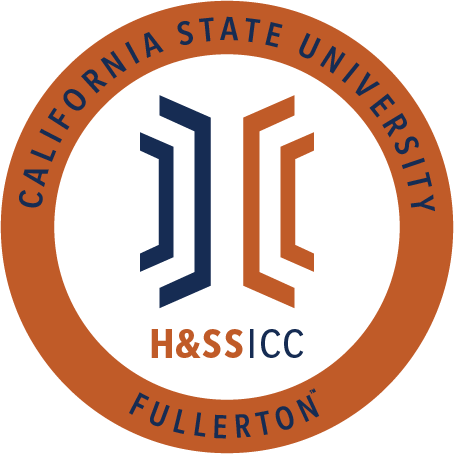 November 6, 2020 11:00 A.M. 
ZoomMeeting called by:Halima Baba, ChairType of meeting:RegularAttendees:Council Representatives, Executive Officers, General PublicAgenda Topics:Call to Order / Roll Call-11:03 AMTESOL Club is marked as absent from the meetingApproval of Minutes ASA motions to approve the minutes and Rebound Scholars secondsApproval of Agenda Director of Administration motions to amend the agenda to correct the budget and AKD secondsGeography Club motions to approve the agenda and AAEE secondsPublic Speakers This is a time where members of the public may address the humanities and social sciences council on any item appearing on this agenda or matters impacting students.5.         Budget 8074 – Contracts, Fees and Rentals: $33,160.008077 – Travel: $19,181.006.         ReportsChair – Halima BabaRegistration for Spring and Winter courses is happening right now, so please take care of yourselves and plan ahead.Turn in paperwork on time. The e-board understands this is a trying time for all, but we are already past the midpoint of the semester, and turning in papers late is unacceptable. The council wants to fund your events, but we expect more from council members. The e-board has been very lenient in the past, but we will start reinforcing the council's policies. We can be very flexible, but you need to reach out to us before the deadline. This council does not and will not do retroactive funding. Psi Chi was an exception due to errors in their paperwork, so an exception was made in their case. Packets with past dates will be rejected. Last week PAGSOCA received retroactive funding due to an error made by the Chair and DOA when reviewing proposal packets. This mistake will not happen again. Vice-Chair / Treasurer – Lila Marlene RodriguezRecently two clubs received retroactive funding, but this was due to the first organization being in communication with the e-board for many weeks before their event, and an exception was made for them. The second incident of retroactive funding was due to oversight from the Chair and DOA on the proposal paperwork. Because the council voted and approved the funding for PAGSOCA, Asha recommends we allow them to keep the funds. As Vice-Chair/Treasurer, Lila is very thorough with proposal packets, and she can reassure the council this incident will not happen again. From this moment on, clubs will be expected to turn in paperwork on time before their event takes place. ASI is planning to change its policy to reflect the no retroactive funding position. The checklists for 8074 and 8077 will be edited to clearly state the no retroactive funding position. Lila will let the council know when an updated checklist will be available online.For people who have 8074 events and are seeking reimbursement for those events, you need to send Lila screenshots of receipts. Receipts must have the purchaser's full name, address, phone number, and student CWID. You will receive a check via mail, so please make sure the address is correct. Gift cards will be sent 1-2 weeks after the ICC representative has submitted the gift card form to Lila. You have 14 days after the event to submit the completed gift card form to Lila. ASI food pantry will be happening Friday 11/12 and Friday 11/20 from 8 AM to 1 PM. You must RSVP for this event. Proposals need to be sent before the event, so we recommend two weeks before. The gift card form will hopefully be up on the website in 2-3 weeks. Lila has a copy of the form, so please reach out to her if you need it. Director of Administration – Savannah AranaNothing to report, but I would like to apologize for the retroactive funding situation. I made a slip-up and promise it won't happen again.Director of Public Relations – Jennifer LópezNothing to report, so I will yieldSocial Justice Facilitator – Tonya SomeshStarbucks is giving away free reusable cups today while supplies last, so go get one after the meeting!Advisor – Dr. Connie Moreno Yamashiro, Assistant DeanNext Wednesday is Veterans Day, so you all have school off!If you are interested in becoming a student leader, please consider applying for the Orientation Leader position. This is a summer position and includes a stipend. http://www.fullerton.edu/orientation/orienation-leaders/Register for classes and think about what type of classes work for you. If there are any issues with prerequisites, don't worry since the University already knows and is taking care of it.  Graduate Assistant – Shanice WatsonASI Liaisons – Erick Murillo and Maria LinaresErick MurilloMake sure to check out the ASI food pantry and RSVP at https://www.eventbrite.com/e/asi-mobile-food-pantry-tickets-118564807531Maria LinaresIf you have any questions about ethnic studies committees, please reach out to the ASI Chief Inclusion & Diversity Officer Janica Torres asicido@fullerton.eduThe Academic Senate still has many committees in need of student representatives. Please apply since the commitment is minimal, and you can be a voice for the students. The Academic Standards Committee will be having a meeting on November 13 and December 11. This committee still needs two student representatives. This committee discusses topics such as pass/no pass for the semester. The two CSU student trustees will be holding a meeting week on November 9th at 3 PM. They will be discussing issues from all CSU students, not just CSUF.7.         HSS Week Committees (April 5th- April 9th, 2021)8.         Old BusinessPDSA motions to open line item A of old business and Philosophy Club seconds      A. Club PresentationsPsychology Department Student Association (PDSA)9.         New BusinessASSA motions to open line item A of new business and Phi Alpha Theta secondsVote: Philosophy Club is requesting for four $25.00 gift cards, for a total of $100.00 from line item 8074. The funds will be used for their trivia night event happening on Friday, November 20th at 6:00p.m.20 out of 23 approve/ Motion is passed SIRE motions to open line item B of new business and AAEE secondsClub PresentationsThe Linguistics Students AssociationThe Teaching English to Speakers of Other Languages Club of California State University Fullerton (TESOL)Titan Archaeology Club (TAC)United Nations Association at Cal State Fullerton (UNA-CSUF)10. 	Next Week’s Agenda Abled Advocators would like to be added to next week's agenda for line item 8074PDSA would like to be added to next week's agenda for line item 8074Psi Chi would like to be added to next week's agenda for line item 807411.	Announcements 12.	Adjournment-12:26 PM